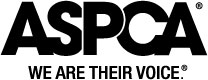 Field Rescue FormResponder _______________________________		ID Number _______________________Date/Time ___________________		(Dept- year-case#-initials-#) (_____________________)Address/GPS coordinates _____________________________Contact info to reclaim animal ___________________________________________________________		      Species		          Breed		   Description/ID	      Condition Animal info:	______________	______________	______________	_____________Animal info:	______________	______________	______________	_____________Animal info:	______________	______________	______________	_____________Animal info:	______________	______________	______________	_____________Animal info:	______________	______________	______________	_____________